Read Carefully.  Make certain your application is complete. Your application must be received by Thursday April 21, 2022.
Instructions: Fill in all parts of the Identification section completely by typing, printing or legible handwriting.Indicate your Interview Availability by ranking three days/times from 1 to 3, with 1 being your first choice. Provide an Application Essay (as detailed below) on a maximum of two additional 8½” by 11” pages. These additional pages must be single-sided, typed or printed in a simple font of 12-point or larger and using margins a minimum of 1” wide. Collate additional pages behind this cover page. Do not staple. Your letters of recommendation must be included as part of the application. Do not include any other materials beyond what is specified in the Program Overview or this Application; additional materials will not be considered. Return your Application to your school’s career office or by mail to the Rotary Club of Sammamish, 3020 Issaquah Pine Lake Road SE, PMB 11, Sammamish, WA 98075. Applications must be received by the deadline, April 21, 2022. No late or incomplete applications will be considered or accepted.  This application is only valid for the 2022 award application process.
Identification :Interview Schedules:
Please note, applicants will be grouped by availability, not all times  will be used to conduct interviews. Indicate your Interview availability by ranking three days/times from 1 to 3, with 1 being your first choice. Application EssayIn a maximum of two pages, tell us why this award is important to you and why the Rotary Club of Sammamish should select you for an award. Applicants should address the Criteria for Selection described in the Program Overview and provide specific examples from their experience in support of their application. Applicants are encouraged to present a balanced essay drawing on (as is relevant) their community service, charitable efforts, work experience, organizational leadership, challenges overcome, achievements, recognition, personal history, and anything else illustrative of the applicant. A compelling narrative is preferred to an encyclopedic listing.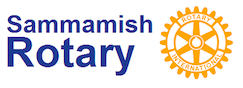 Educational Award Application 2022NameMailing AddressCity, Zip codeEmail :Phone :I plan to continue my education by attending :I plan to study :April 30, 2022May 1, 202210 AM - NoonNoon – 2 p.m.2 – 4 p.m. 